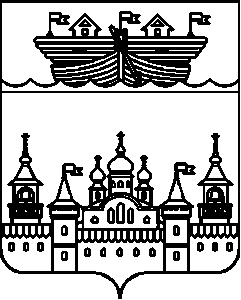 СЕЛЬСКИЙ СОВЕТ ВЛАДИМИРСКОГО СЕЛЬСОВЕТАВОСКРЕСЕНСКОГО МУНИЦИПАЛЬНОГО РАЙОНАНИЖЕГОРОДСКОЙ ОБЛАСТИРЕШЕНИЕ 03 декабря 2020 года 	№ 53Об отмене решения сельского Совета Владимирского сельсовета от 20.11.2020 года № 49 «О создании Комиссии по проведению опроса граждан»В соответствии с обращением депутатов сельского Совета Владимирского сельсовета Воскресенского муниципального района Нижегородской области от 27.11.2020 года с инициативой о проведении внеочередной сессии сельского Совета Владимирскогосельсовета Воскресенского муниципального района Нижегородской области, сельский Совет решил:1.Отменить решение сельского Совета Владимирского сельсовета от 20.11.2020 года № 49 «О создании Комиссии по проведению опроса граждан».2.Данное решение обнародоватьна информационном стенде в здании администрации Владимирского сельсовета, опубликовать в средствах массовой информации - газете «Воскресенская жизнь», разместить в информационно-телекоммуникационной сети «Интернет» на официальном сайте администрации Воскресенского муниципального района.3. Контроль за исполнением настоящего решения возложить на главу администрации Владимирского сельсовета Нижегородской области.4. Настоящее решение вступает в силу со дня обнародования.Глава местного самоуправления				А.Н.Мозжанов